 GRAD DRNIŠ                                                      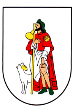 JAVNI POZIV
za dodjelu bespovratnih potpora temeljem Programa
“Potpore u turizmu Grada Drniša u 2023. godini“P R I J A V N I  O B R A Z A CPodnošenjem zahtjeva podnositelji prijava Gradu Drnišu daju privolu da se osobni podaci prikupljaju u svrhu prikupljanja, obrade i vrednovanja temeljem Javnog poziva za dodjelu bespovratnih potpora u turizmu Grada Drniša u 2023. godini te da se neće koristiti u druge svrhe.Podnositelj zahtjeva:_________________________(vlastoručni potpis)Uz prijavu potrebno je priložiti:popunjen obrazac zahtjeva,presliku osobna iskaznica,dokaz o završenom stupnju obrazovanja (obavezna potvrda o nostrifikaciji stranih svjedodžbi i diploma)dokaz o aktivnom znanju najmanje jednog svjetskog jezika (uvjerenje, potvrde ili svjedodžbe)uvjerenje Hrvatskog zavoda za zapošljavanje o statusu nezaposlene osobe ili ispis iz e- radne knjižice Hrvatskog zavoda za mirovinsko osiguranje ukoliko osoba nije prijavljena na HZZ.IME I PREZIMEADRESADATUM ROĐENJAOIBTELEFONE - MAILSTRUČNA SPREMASTRANI JEZIK